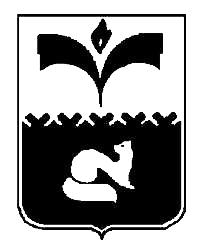 ДУМА ГОРОДА ПОКАЧИХанты - Мансийского автономного округа - ЮгрыРЕШЕНИЕот 27.06.2017							                          №69Рассмотрев материалы, представленные для присвоения почётного звания «Почётный житель города Покачи», в соответствии со статьёй 7 Положения о наградах и почётном звании города Покачи, утверждённого решением Думы города Покачи от 25.03.2014 №20, на основании протокола заседания комиссии города Покачи по наградам и почётным званиям от 26.06.2017 года, Дума города ПокачиРЕШИЛА:1. Присвоить почётное звание «Почётный житель города Покачи» за особые заслуги перед городом Покачи, направленные на обеспечение его благополучия, выдающийся вклад в развитие города, многолетний добросовестный труд и в связи с празднованием 25-летнего юбилея города Покачи: 2. Опубликовать настоящее решение в газете «Покачёвский вестник».3. Контроль за выполнением решения возложить на председателя Думы города Покачи Н.В. Борисову. Председатель Думыгорода Покачи 	 			                                      Н.В. БорисоваО присвоении почётного звания «Почётный житель города Покачи»Николаеву НиколаюМихайловичу-генеральному директору Акционерного общества «Российская инновационная топливно-энергетическая компания» (АО «РИТЭК»);Алиметову Агамету Нухбалаевичу-заместителю генерального директора по капитальному строительству ООО «ЛУКОЙЛ – Западная Сибирь»;Руденко Александру Степановичу-руководителю группы подготовки нефти и газа ТПП «Покачевнефтегаз» ООО «ЛУКОЙЛ – Западная Сибирь».Принято Думой города Покачи27.06.2017 года